Instructions to complete the enrolment form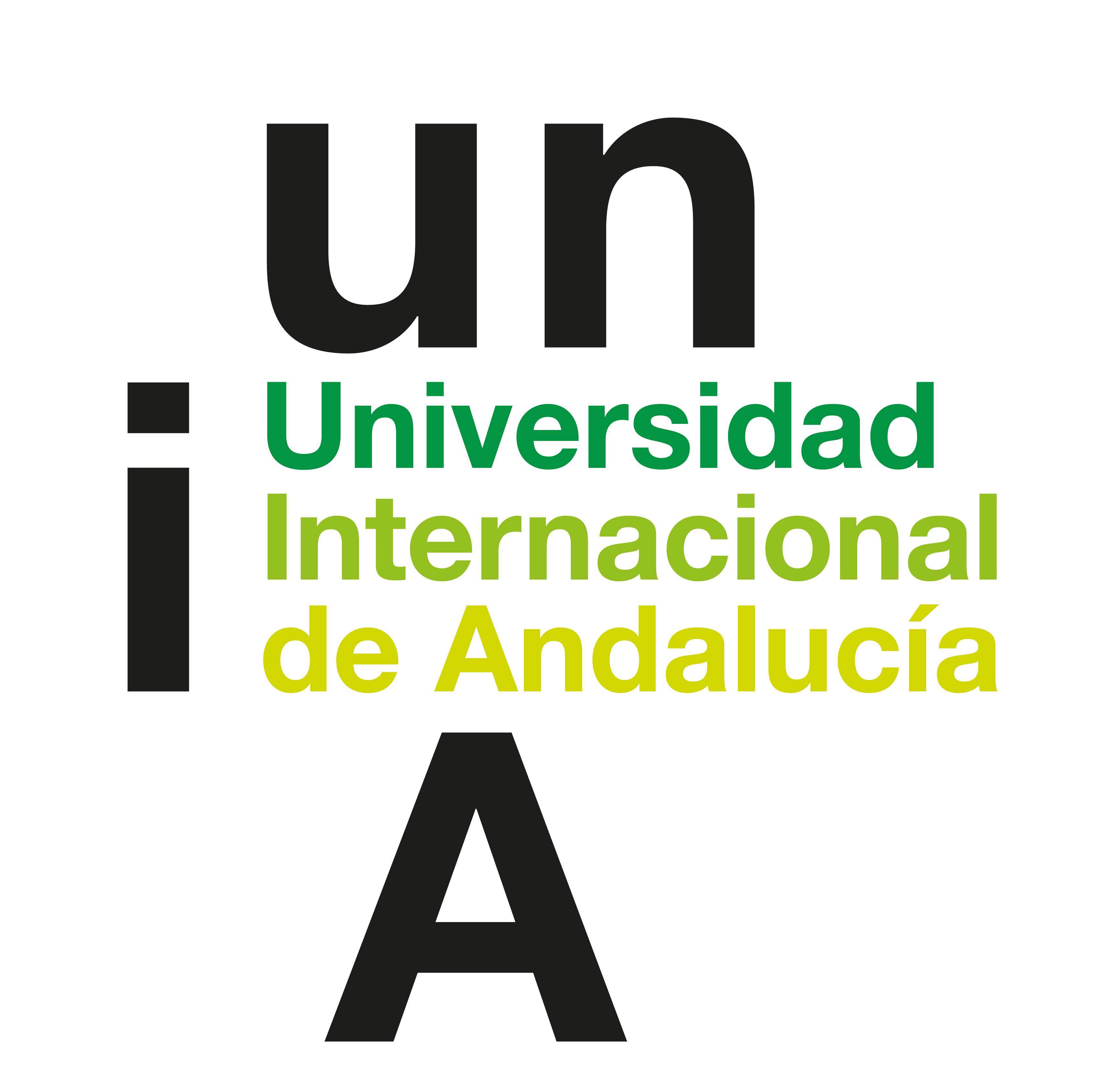 Level of educationUniversity or higher studiesPlease indicate the code of the level of education corresponding to the studies you have completed or are currently following.University studies(3) Professional statusCodeLevel of education01DOCTOR02UNIVERSITY DEGREE (LONG CYCLE QUALIFICATIONS)03 UNIVERSITY DEGREE (SHORT CYCLE QUALIFICATIONS)04ADVANCED DEGREE IN ENGINEERING05TECHNICAL ENGINEER08BACHELOR’S DEGREE09 OFFICIAL MASTER’S DEGREECodeSchool104AGRICULTURAL ENGINEERING130FORESTRY ENGINEERING200BIOLOGY203MARINE SCIENCE216VETERINARY SCIENCE217BIOTECHNOLOGY220 ENVIRONMENTAL SCIENCE322GEOGRAPHY400BUSINESS ADMINISTRATION402ECONOMICS413LAWCodeProfessional status04ENTREPRENEURS WITH 10 OR MORE EMPLOYEES 05ENTREPRENEURS WITH FEWER THAN 10 EMPLOYEES06ENTREPRENEURS WITHOUT EMPLOYEES AND MEMBERS OF COOPERATIVES07CEOs AND SENIOR MANAGERS OF LARGE COMPANIES08ADMINISTRATIVE OR MARKETING DIRECTORS10PROFESSIONALS AND SENIOR TECHNICIANS11PROFESSIONALS AND MIDDLE-LEVEL TECHNICIANS16SENIOR OFFICIALS OF THE PUBLIC ADMINISTRATION (e.g., GENERAL DIRECTORS)17GOVERNMENT OFFICIALS WITH UNIVERSITY DEGREES18REST OF GOVERNMENT OFFICIALS27UNEMPLOYED PERSONS